REPORT OF HEAD OF DEVELOPMENT MANAGEMENT ON APPEALSThe following appeals have been lodged with the Authority and the current position of each is as follows:-NP/11/185		Conversion of outbuilding to dwelling – The Old Cottage, Llanvirn, BereaType			Written RepresentationCurrent Position	The initial paperwork has been forwarded to the InspectorNP/11/246	Temporary toilet and show accommodation (retrospective) – Porthclais, Ffordd Porth Clais, St DavidsType			Written RepresentationCurrent Position	The Authority’s statement has been forwarded to the Inspector and his decision is awaited.NP/11/250	Replacement garage, extension & car  parking – 7 Prendergast, Solva Type			Householder Current Position	The paperwork has been forwarded to the Inspector and his decision is awaited.NP/11/261		Dwelling – The Welcome Inn, CastlemartinType			Written RepresentationCurrent Position	The appeal has been dismissed and a copy of the Inspectors report is attached for information.NP/11/275		Demolish existing & rebuild dwelling – Green Shutters, Freshwater EastType			HearingCurrent Position	The Authority’s statement has been forwarded to the Inspector and a hearing has been arranged for the 20th March, 2012NP/10/451	Alterations and Extensions to Existing Clubhouse and Road Improvements – Meadow House Holiday Park, Summerhill, AmrothType			HearingCurrent Position	The initial paperwork has been forwarded to the Inspector			and a hearing has been arranged for the 22nd May, 2012.NP/11/180	Stationing of 8 No.Lodges (on axel) – Meadow House Holiday Park, Summerhill, AmrothType			HearingCurrent Position	The initial paperwork has been forwarded to the Inspector			and a hearing has been arranged for the 22nd May, 2012.NP/11/315	Erection of artists studio & retention of 2 containers in new location-  Blaenafon, Mill Lane, NewportType			Written Representation	Current Position	The initial paperwork has been forwarded to the Inspector.NP/11/409		Two storey extension to side of dwelling- Fernhill, Mill Lane, Newport.Type			Written RepresentationCurrent Position 	The initial paperwork has been forwarded to the Inspector.NP/11/440		Alterations & extensions – 1 St Brides View, SolvaType			HouseholderCurrent Position	The paperwork has been forwarded to the Inspector and his decision is awaited.NP/11/510	Single storey glazed rear extension- Ffynnon Faiddog, St Davids, Haverfordwest, Pembrokeshire, SA62 6PT.Type			HouseholderCurrent Position	The initial paperwork has been forwarded to the Inspector.EC11/0071	Unauthorised toilet and shower facilities on site – Caravan Site at Porthclais, Ffordd Porthclais, St DavidsType			Written RepresentationCurrent Position	The initial paperwork has been forwarded to the Inspector.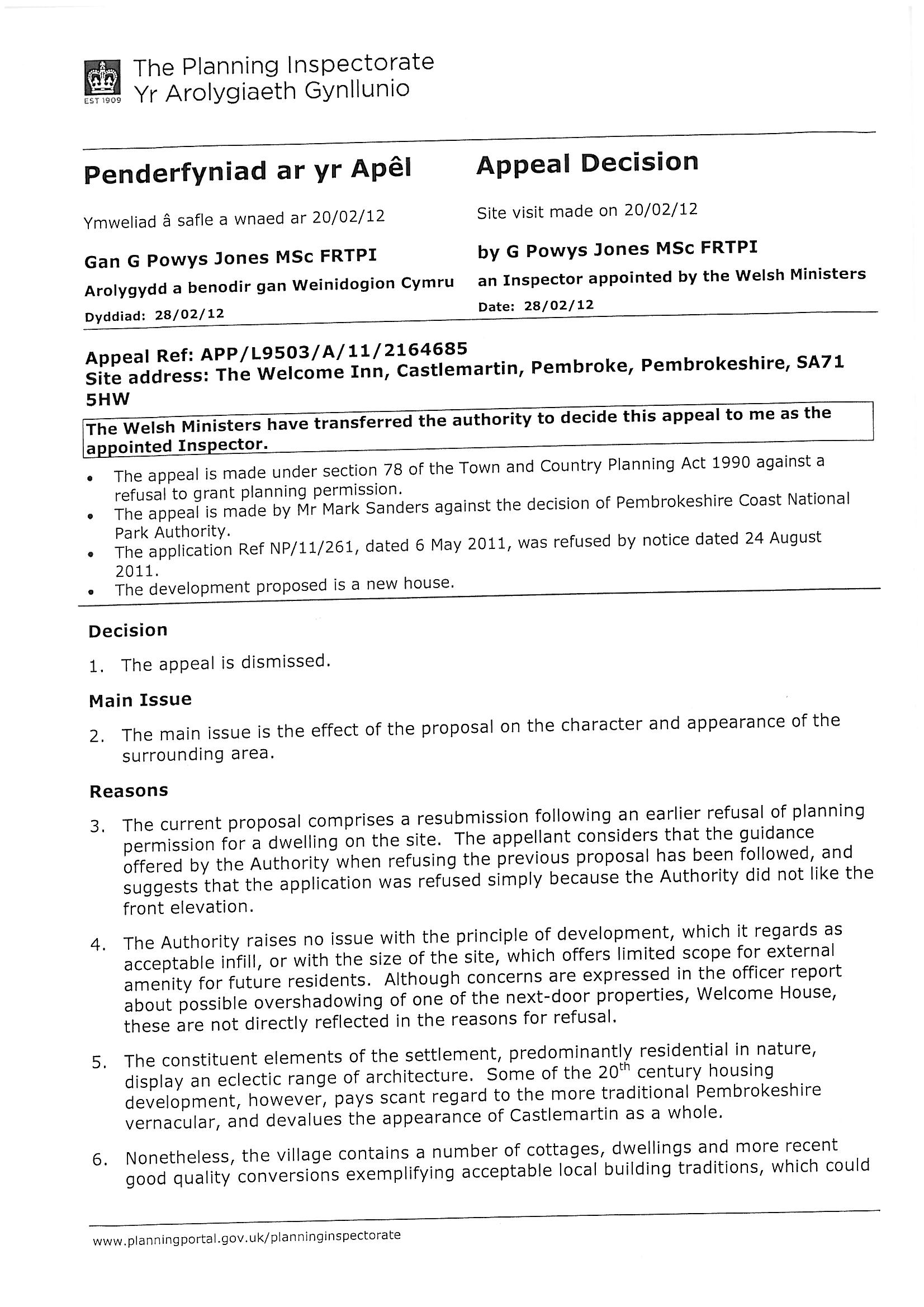 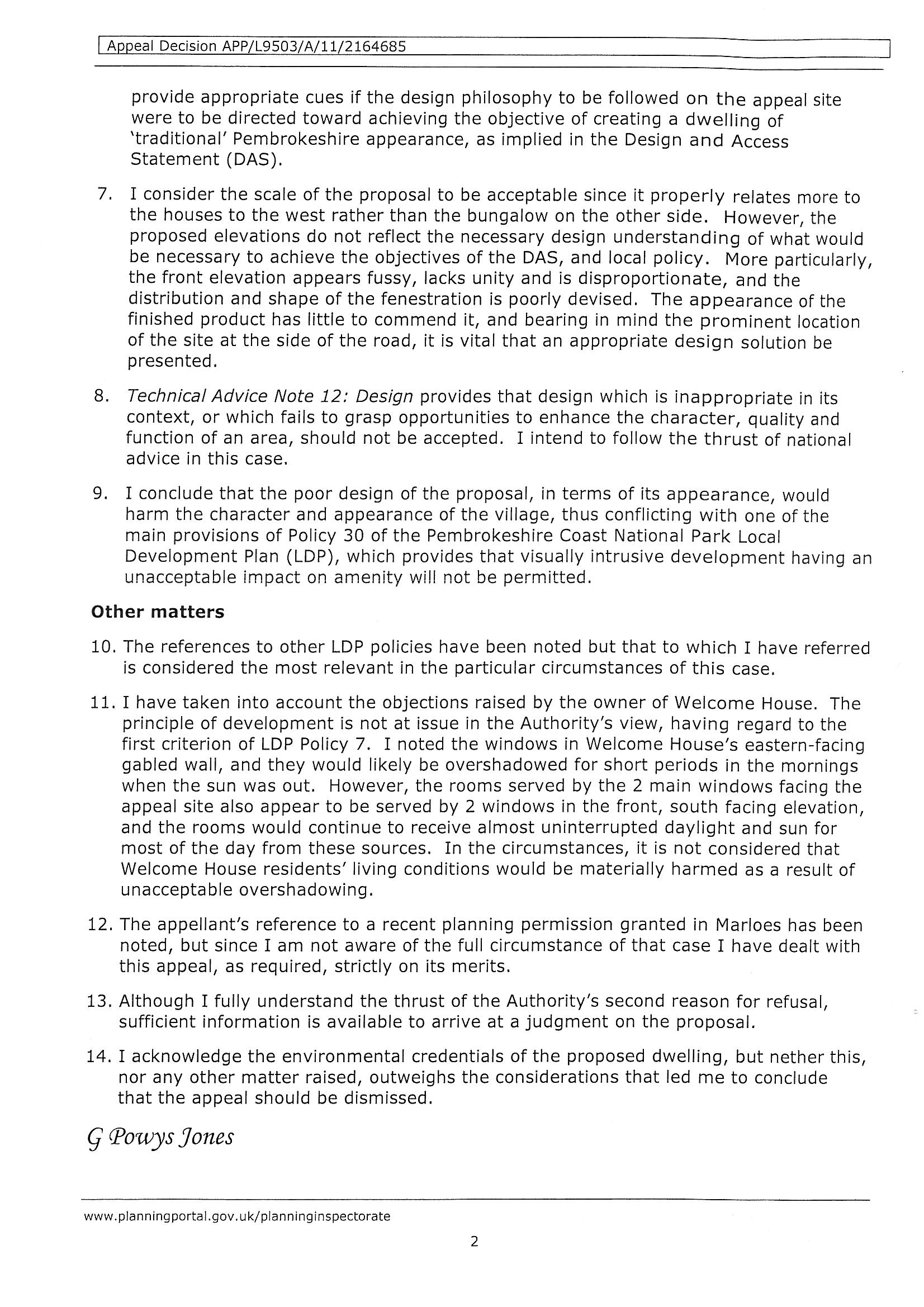 